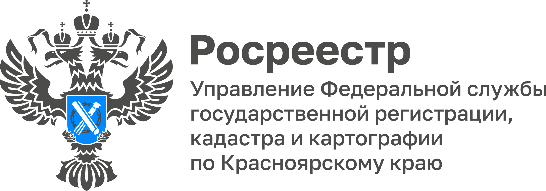   «Гаражная амнистия» в Красноярском крае бьёт рекорды 	В Красноярском крае реализация закона о «Гаражной амнистии» продолжается.По состоянию на 01.06.2023 в Красноярском крае в рамках «гаражной амнистии» было оформлено прав собственности на 2068 индивидуальных гаражей и 4917 земельных участков под гаражами. На сегодняшний день, количество зарегистрированных прав собственности на земельные участки под гаражами увеличилось на 19%,                           а индивидуальные гаражи на 39% в сравнении с аналогичным периодом прошлого года.Материалы подготовленыУправлением Росреестра по Красноярскому краю Контакты для СМИ: тел.: (391)2-226-756 е-mail: pressa@r24.rosreestr.ru«ВКонтакте» http://vk.com/to24.rosreestrTelegram https://t.me/Rosreestr_krsk24Одноклассники https://ok.ru/to24.rosreestr